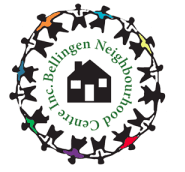 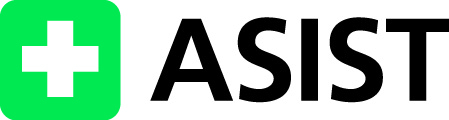 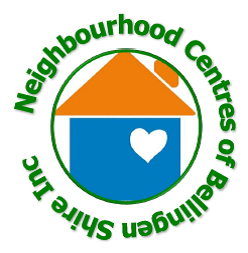 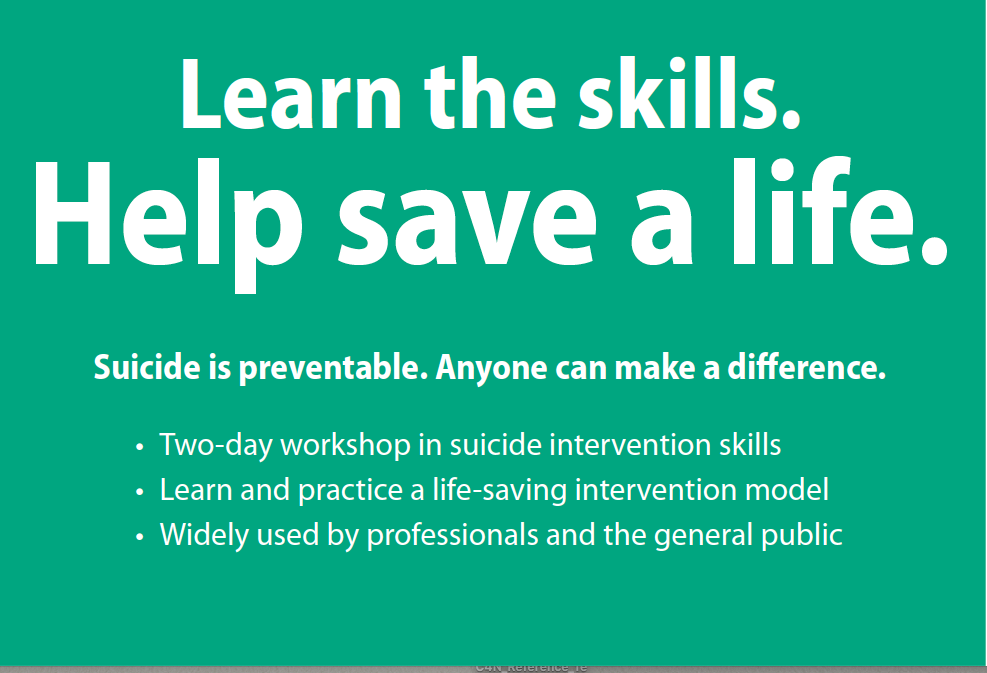 Join a local ASIST (Applied Suicide Intervention Skills) workshops:Bellingen  - Thursday 5th and Friday 6th November 9am – 5pmCedar Bar & Kitchen, 8 Church Street, BellingenDorrigo - Saturday 14th & Sunday 15th November 9am – 5pmDorrigo Mountain Resort, Waterfall Way, Dorrigo Cost:  $30 non-refundable registration fee.  Those who attend the two days will receive a $30 voucher to spend in their local community.For Information or to Register: Cate Clark – 0428411906   clark.cate@gmail.com"This activity is funded by Healthy North Coast through the North Coast PHN program."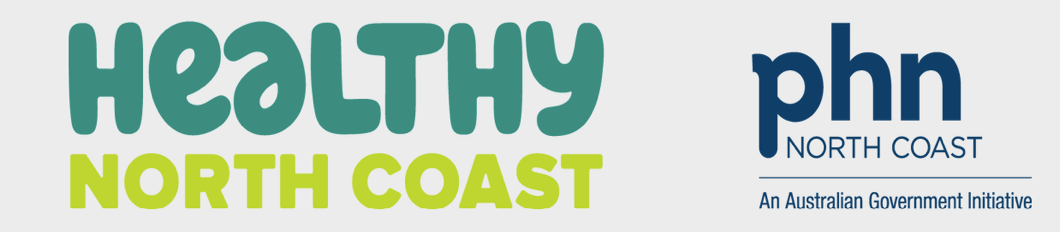 